J'ai l'honneur de transmettre aux Etats Membres du Conseil une contribution soumise par la République argentine.	Houlin ZHAO
	Secrétaire généralRépublique argentineDéclarations de politique générale présentées dans le cadre 
des sessions de haut niveau de la CMDT-17IntroductionEn vue de la tenue de la CMDT-17 dans la ville de Buenos Aires, du 9 au 20 octobre 2017, l'Argentine soumet la présente contribution, qui vise à optimiser le Programme de gestion de la manifestation en orientant les déclarations de politique générale de façon à appuyer et étayer le thème de la conférence "les TIC au service des objectifs de développement durable".A cette fin, il est demandé que les déclarations de politique générale présentées lors de la CMDT-17 mettent l'accent sur les "actions", c'est-à-dire qu'elles soient axées sur des exemples de politiques réussies ou sur des projets aux résultats concrets, qui correspondent au Programme Connect 2020 et aux Objectifs de développement durable.Dans cette optique, l'Argentine souligne que les déclarations de politique générale devraient présenter des projets et/ou des initiatives aux résultats concrets en matière de développement des télécommunications/TIC, en vue d'atteindre les buts suivants, qui se renforcent mutuellement:CROISSANCE – INCLUSION – DURABILITÉ – INNOVATION ET PARTENARIATSOBJECTIFS DE DÉVELOPPEMENT DURABLEEnfin, il est proposé d'adopter le document utilisé pour la présentation des déclarations de politique générale dans le cadre de la Conférence de plénipotentiaires tenue à Busan en 2014, intitulé "Connect 2020: lignes directrices pour aider les délégations à préparer leurs déclarations de politique générale à la PP-14".Proposition concernant les déclarations de politique générale présentées dans le cadre des sessions de haut niveauNotant qu'à la dernière Conférence mondiale de développement des télécommunications, tenue à Dubaï en 2014, les déclarations de politique générale ont été présentées en plénière lors de sessions de haut niveau, qui ont offert une tribune privilégiée aux représentants de haut rang des Etats Membres et des Membres de Secteur dans le cadre de laquelle ils ont pu exprimer leurs vues sur les nouvelles tendances du secteur des télécommunications et des technologies de l'information et de la communication (TIC), et sur les questions d'importance stratégique pour le développement de ce secteur.Reconnaissant, en outre, que pendant la CMDT-14, les sessions de haut niveau ont éveillé un intérêt considérable pour la présentation de déclarations de politique générale, et que le manque de temps a empêché certains orateurs de s'exprimer.L'Argentine aimerait souligner que les déclarations de politique générale devraient se limiter à la présentation de projets et/ou d'initiatives aux résultats concrets en matière de développement des télécommunications/TIC, en vue d'atteindre les buts suivants, qui se renforcent mutuellement: croissance; inclusion; durabilité; innovation et partenariats.Il est important d'adopter cette approche pour les déclarations de politique générale, afin de tirer le meilleur parti du temps de présentation imparti aux orateurs, qui ne devrait pas dépasser deux minutes. Il sera ainsi plus intéressant de mettre en valeur les aspects concrets de politiques, projets, initiatives, etc., qui contribuent aux efforts déployés au niveau mondial et les rendent visible, ainsi que d'anticiper l'avenir pour améliorer les possibilités futures.Nous contribuons, à l'échelle mondiale, à mener des activités et à relever des défis qui produisent des changements dans nos vies quotidiennes et qui, de plus, auront une incidence sur les générations futures en modifiant les contextes social, culturel, économique et environnemental. Pour cette raison, la CMDT-17 sera la vitrine internationale pour promouvoir la coopération et les partenariats au niveau mondial, et une source d'encouragement à continuer à travailler collectivement dans le but de connecter le monde.Par conséquent, l'Argentine demande au Secrétariat général et au Bureau de développement des télécommunications de l'UIT de fournir aux Etats Membres et aux Membres de Secteur un document qui les aide à formuler leurs déclarations de politique générale, en se concentrant uniquement sur les politiques ayant des résultats concrets pour le développement des télécommunications/TIC, et en se fondant sur la vision, les buts et les cibles du Programme Connect 2020, pour confirmer "la vision mondiale selon laquelle, grâce aux TIC, on peut accélérer la réalisation des ODD efficacement et dans la prospérité".______________Conseil 2017
Genève, 15-25 mai 2017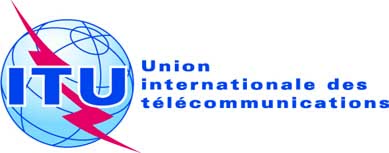 Point de l'ordre du jour: PL 2.9Document C17/101-F1er mai 2017Original: espagnol/anglaisNote du Secrétaire généralNote du Secrétaire généralContribution de la république ArgentineContribution de la république ArgentineDéclarations de politique générale présentées dans le cadre 
des sessions de haut niveau de la CMDT-17Déclarations de politique générale présentées dans le cadre 
des sessions de haut niveau de la CMDT-17